Анализ работы ресурсного центрапо духовно-нравственному воспитаниюОбщие данные:Государственное учреждение образования «Гимназия г.Хойники»Руководитель ресурсного центра: Груданова Галина Николаевна, заместитель директора по воспитательной работе государственного учреждения образования «Гимназия г.Хойники»Ресурсный центр по духовно-нравственному воспитанию начал функционировать в гимназии г.Хойники   с августа 2020 года. Гимназия обладает соответствующей материально-технической базой, которая соответствует действующим социальным стандартам. Для организации образовательного процесса гимназии используется 44 учебных кабинета, 6 кабинетов информационных технологий, 1 лингафонный кабинет, 2 мастерские обслуживающего труда, 3 спортивных зала, актовый зал, библиотека с ресурсным центром. Имеются кабинеты специалистов СППС, заместителей директора по учебной работе, заместителя директора по воспитательной работе,  комната детских и молодежных общественных организаций, учительская, музейная комната, оборудованные компьютерной техникой. Создана локальная сеть, члены педагогического коллектива и обучающиеся имеют возможность пользоваться ресурсами сети Интернет. Обеспеченность учебных предметов ЭСО составляет 98%.Информационно-методическое обеспечениеИнформация о работе ресурсного центра размещается на сайте гимназии (www.gmnhoyniki.guo.by), на сайте Туровской Епархии, в газете «Хойніцкія навіны».Учреждение образования «Гимназия г.Хойники» реализует инновационный проект «Внедрение модели этнической социализации  и формирования  поликультурной компетентности личности обучающихся в современном образовательном пространстве на православных традициях и ценностях белорусского народа».Налажено сотрудничество с государственным учреждением образования «Хойникская детская школа искусств».Учреждены ежегодные открытые районные Покровские образовательные чтения на базе гимназии г. Хойники.Пополняется фонд библиотеки гимназии литературой по вопросам духовно-нравственного и патриотического воспитания. Организована постоянно действующая выставка литературы духовно-нравственного содержания в библиотеке гимназии.Обеспечено функционирование обновляемого раздела на сайте гимназии по духовно- нравственному воспитанию.Созданы условия для сотрудничества гимназии, учреждений образования района, педагогов, семей и православных приходов для совместной деятельности по духовно-нравственному воспитанию школьников (Приложение 1). Функционирование сетевых сообществ: в Viber группа «Духовно-нравственное воспитание учащихся» для педагогов.Научно-методическое обеспечение В гимназии созданы благоприятные условия для совершенствования профессиональных компетенций педагогов: функционирует постоянно действующий семинар для педагогов учреждений общего среднего образования района.Педагоги гимназии прошли обучение на курсах повышения квалификации по направлению работы ресурсного центра, участвуют в работе различных семинаров, в конференциях, фестивалях, конкурсах. Активно транслируют опыт по духовно-нравственному воспитанию в сети Интернет.Проводимая методическая работа способствовала повышению профессиональной компетентности педагогов гимназии.Содержание методической работы с педагогами осуществляется с учетом их профессионального уровня, сформированности определенных компетенций. В содержании учитываются потребности и профессиональные запросы педагогов и целевая установка на максимальное погружение в проблемы воспитания учащихся.Педагоги при проведении учебных и факультативных занятий, подготовке классных и информационных часов в полной мере используют и создают различные виды медиа, которые систематизируются для создания медиатеки.В мероприятия, проводимые в рамках деятельности ресурсного центра, привлечены родители, социальные партнеры.Созданы условия для проявления педагогических инициатив и презентации педагогического опыта, для удовлетворения профессиональных потребностей и запросов педагогов района. В гимназии разработана система материального и морального поощрения для педагогов, участвующих организации работы ресурсного центра.В первом полугодии 2021/2022 учебного года была проведена работа по преодолению барьеров в работе ресурсного центра по духовно-нравственному воспитанию педагогов других учреждений образования через обучение и консультирование педагогов. Не менее важным является сетевое взаимодействие с другими участниками проекта.Ведущей формой контроля осуществляемой деятельности ресурсным центром по духовно-нравственному воспитанию является самоконтроль, что способствует повышению эффективности управления.Осуществлялся постоянный контроль ведения документации, регламентирующей деятельность ресурсного центра по духовно-нравственному воспитанию. Основной из форм повышения эффективности управления деятельностью ресурсного центра являлась организация мониторинговой деятельности: мониторинг образовательных потребностей учащихся, их законных представителей, педагогов района; мониторинг методических запросов педагогов, участвующих в мероприятиях, проводимых ресурсным центром.Психолого-педагогическое сопровождениеПсихолого-педагогическое сопровождение проходит через сопровождение педагогов, учащихся, законных представителей учащихся, принимающих участие в мероприятиях, инициированных ресурсным центром по духовно-нравственному воспитанию.Психолого-педагогическое сопровождение деятельности ресурсного центра по духовно-нравственному воспитанию осуществляется педагогом-психологом и представлено комплексом мероприятий диагностического, обучающего, исследовательского характера (оказание методической помощи педагогам, исполняющим обязанности классного руководителя, учителям-предметникам, проведение диагностики и просвещения педагогического коллектива, учащихся, их законных представителей, изучение психолого-педагогической литературы по духовно-нравственному воспитанию).	Результативность проведенных мероприятий и соответствие их выполнению поставленных задачВ течение 2021/2022 учебного года осуществлялась реализация плана работы ресурсного центра по духовно-нравственному воспитанию учащихся. Все запланированные мероприятия в соответствии с поставленными задачами выполнены. В рамках работы ресурсного центра по духовно-нравственному воспитанию осуществлялась следующая деятельность:Работа с педагогамиинструктивно-методические совещания с педагогами района;консультирование педагогов по духовно-нравственному воспитанию;повышение квалификации педагогов, по теме духовно-нравственного воспитания учащихся;ежемесячное проведение рефлексивных планёрок;организация работы по самообразованию, исследовательской деятельности педагогов; взаимопосещение мероприятий, выявление позитивного опыта;организация обмена педагогическим опытом;создание информационно-аналитического центра;обеспечивалось участие педагогов в семинарах, регулярно пополнялся и обновлялся гимназический сайт, вопросы, касающиеся духовно-нравственного воспитания, активно обсуждались на педагогическом и методическом советах, на заседаниях учебно-методических объединений. Проведение инструктивно-методических совещаний позволило разработать локальную нормативную базу, что обеспечило системность, целенаправленность в работе.Работа с учащимисярайонные Покровские образовательные чтения;уроки духовности;создание видеороликов, способствующих повышению уровня нравственного развития личности обучающегося; Пасхальный благовест;тематические классные часы;маршрутные листы воспитательных мероприятий, доступные всем учащимся района;организация экскурсий и паломнических поездок классных коллективов по святым местам района, Гомельской области, Беларуси.Работа с родителямиродительские собрания по информированию родительской общественности о целях и задачах инновационного проекта на духовно-нравственную тематику;-организация работы «Копилка родительских запросов»;консультирование родителей «Традиции православного семейного воспитания»;привлечение родителей к совместной с детьми деятельности;созданы и функционируют в Viber группы родителей классов;встречи священнослужителей с родителями по вопросам православной веры, православных традиций семейного воспитания; заседания семейной гостиной;участие родителей в организации и проведении внеклассных мероприятий.С целью координации деятельности в рамках регионального социокультурного кластера создан координационный совет, в состав которого входят руководители вышеперечисленных учреждений и организаций, а также творческая группа из числа педагогов и работников данных учреждений (Приложение 2). Для повышения эффективности работы в рамках регионального социокультурного кластера по взаимодействию учреждения образования с учреждениями дошкольного, среднего специального, дополнительного образования, учреждениями культуры, расположенными в микрорайоне школы, а также социальными партнёрами по нравственному развитию личности обучающихся в современном образовательном пространстве на православных традициях и ценностях белорусского народа, проводятся заседания координационного совета на базе различных учреждений. (Приложение 3)Создан электронный ресурс по духовно-нравственному воспитанию «В помощь педагогу».Разработанный план мероприятий 2021/2022 учебный год выполнен. Результаты деятельности ресурсного центраРезультативность деятельности можно определить только при наличии четких критериев оценки. И хотя настоящий результат воспитания, тем более духовно-нравственного, можно увидеть чаще всего спустя годы, все же есть критерии, по которым можно доказать эффективность такой работы.Качественный анализ полученных результатов, позволил сделать следующие выводы: 1. Критерии и показатели нравственного развития личности обучающегося: -наблюдается положительная динамика уровня воспитанности учащихся;-повысилась мотивации обучения и воспитания;-улучшился характер межличностных отношений на всех уровнях;- снизился уровень противоправного поведения.-сформированы у учащихся знания основ государственной и церковной политики в области духовно-нравственного воспитания, семейного строительства, гендерных отношений; культурных и семейных традиций белорусского народа, нравственных основ жизни; -в личностном развитии учащихся отмечена положительная динамика развития речи, эмоционально-волевой сферы, общеучебных умений и навыков, навыков правильной самооценки, самоконтроля и саморазвития. 2. Критерии и показатели компетентности педагогов в сфере воспитательной работы по повышению уровня нравственного развития личности обучающегося:-повысилась инновационная компетентность и исследовательская культура педагогов гимназии; -создана профессиональная среда для обмена опытом;-выросла интенсивность внедрения новых педагогических технологий;-выросла мотивация повышения квалификации учителей гимназии;- вырос статус гимназии в социуме3. Критерии и показатели компетентности руководителей учреждений образования в сфере повышения уровня нравственного развития личности обучающегося:-созданы условия, стимулирующие и поддерживающие деятельность по духовно-нравственному воспитанию; -создана специальная инфраструктура по духовно-нравственному воспитанию (ресурсный центр, координационный совет);-существует постоянная и эффективная поддержка;-существуют горизонтальные и вертикальные связи между участниками инновационной деятельности.4. Критерии и показатели вовлеченности родителей в деятельность ресурсного центра по духовно-нравственному воспитанию:- наблюдается положительный эмоциональный настрой педагогов и родителей на совместную работу по воспитанию детей;- отмечено укрепление внутри семейных связей;- стала возможна реализация единой социализационно-образовательной траектории воспитания учащегося в гимназии и в семье.Соотнесение полученных результатов с ожидаемыми:1.Повысился уровень нравственного развития учащихся, социальной ответственности и активности, направленных на совершенствование себя и окружающего мира:- увеличились средний балл учащихся, результативность участия в творческих, интеллектуальных конкурсах, воспитательных мероприятиях ;- выросли показатели уровня воспитанности (нравственное поведение, активная патриотическая позиция учащихся, уровень духовно-нравственной культуры). В личностном развитии учащихся наблюдается правильный подход к оценке каждого поступка по отношении к людям, природе и соответствующего эмоционального отношения к его последствиям, организационная самостоятельность, познавательная самостоятельность, повышается психоэмоциональная устойчивость; ребята очень охотно участвуют в благотворительных акциях, оказывая существенную помощь нуждающимся; значительно увеличилось количество учащихся, желающих принять участие в экскурсиях к православным святыням Беларуси.2.Укрепилось социальное партнерство, расширились внешние связи нашего учреждения с другими заинтересованными организациями и учреждениями в решении насущных социальных проблем:- ГУО «Центр творчества детей и молодёжи»: удалось значительно расширить сеть кружков дополнительного образования и организовать новые направления внеурочной деятельности для учащихся;- ГУО «Детская школа искусств»: поддержка культурных акций гимназии.- Хойникское благочиние: оказание просветительской помощи педагогам в проведении факультативных занятий «Основы православной культуры», консультирование педагогов по вопросам православных традиций, участие в мероприятиях с учащимися и их законными представителями, сотрудничество с приходами.  3.Обеспечена преемственность в реализации программ духовно-нравственного воспитания обучающихся различных ступеней и типов учреждений образования:-в государственном учреждении образования «Гимназия г. Хойники» реализуется программа факультативных занятий «Основы православной культуры» на І, ІІ, ІІІ ступенях общего среднего образования;- государственное учреждение образования «Дошкольный центр развития ребёнка г. Хойники», участник регионального кластера, с 2019 года приступило к реализации инновационного проекта «Внедрение модели формирования культуры межличностного общения детей дошкольного и школьного возраста на православных традициях и ценностях белорусского народа в условиях государственного двуязычия»;-учреждение образования «Хойникский государственный профессиональный лицей», участник регионального кластера, реализовывает программу факультативных занятий «Основы православной культуры» для учащихся 1- 2 курсов. 4. Повысился профессиональный уровень компетенций, инновационная  и исследовательская культура учителей:- повысилась личная заинтересованность педагогов в результатах инновационной деятельности;- создан электронный ресурс по реализации программного содержания духовно-нравственного содержания учащихся.Демонстрация и трансляция инновационного опыта Представление материалов «Патриотическое воспитание подрастающего поколения через создание электронных ресурсов по культуре и истории родного края» на XІX Республиканской выставке научно-методической литературы, педагогического опыта и творчества учащейся молодёжи, отмечено Дипломом І степени (Приложение4);обобщение инновационного педагогического опыта по духовно-нравственному воспитанию на Совете отдела;на базе гимназии создан районный ресурсный центр по духовно-нравственному воспитанию на православных традициях белорусского народа; функционирует Координационный совет, в рамках заседаний которого происходит обмен опытом между педагогами гимназии и учреждений, входящими в региональный кластер;организация ежегодных районных Покровских образовательных чтений;педагоги участвуют в работе городских, областных и республиканских семинаров, в конференциях, фестивалях, конкурсах;список публикаций педагогов).ЗаключениеТаким образом, можно сделать следующие выводы:  Задачи деятельности ресурсного центра по духовно-нравственному воспитанию в 2021/2022 учебном году решены. Положительная динамика результатов деятельности свидетельствует о том, что стратегия и тактика продуманы и разработаны правильно.Деятельность ресурсного центра по духовно-нравственному воспитанию осуществлялась на диагностической основе, что повысило эффективность управленческих решений и своевременность достижения целей и задач.Современные подходы к организации воспитания учащихся, актуальные формы повышения квалификации педагогов способствовали не только решению конкретных задач, но и формированию ключевых компетенций у всех лиц, принимавших участие в работе ресурсного центра (информационных, когнитивных, коммуникативных). Целенаправленная работа с кадрами способствовала повышению компетентности  педагогов по направлению деятельности ресурсного центра. 5.Повысился имидж государственного учреждения образования «Гимназия г.Хойники»Приложение 1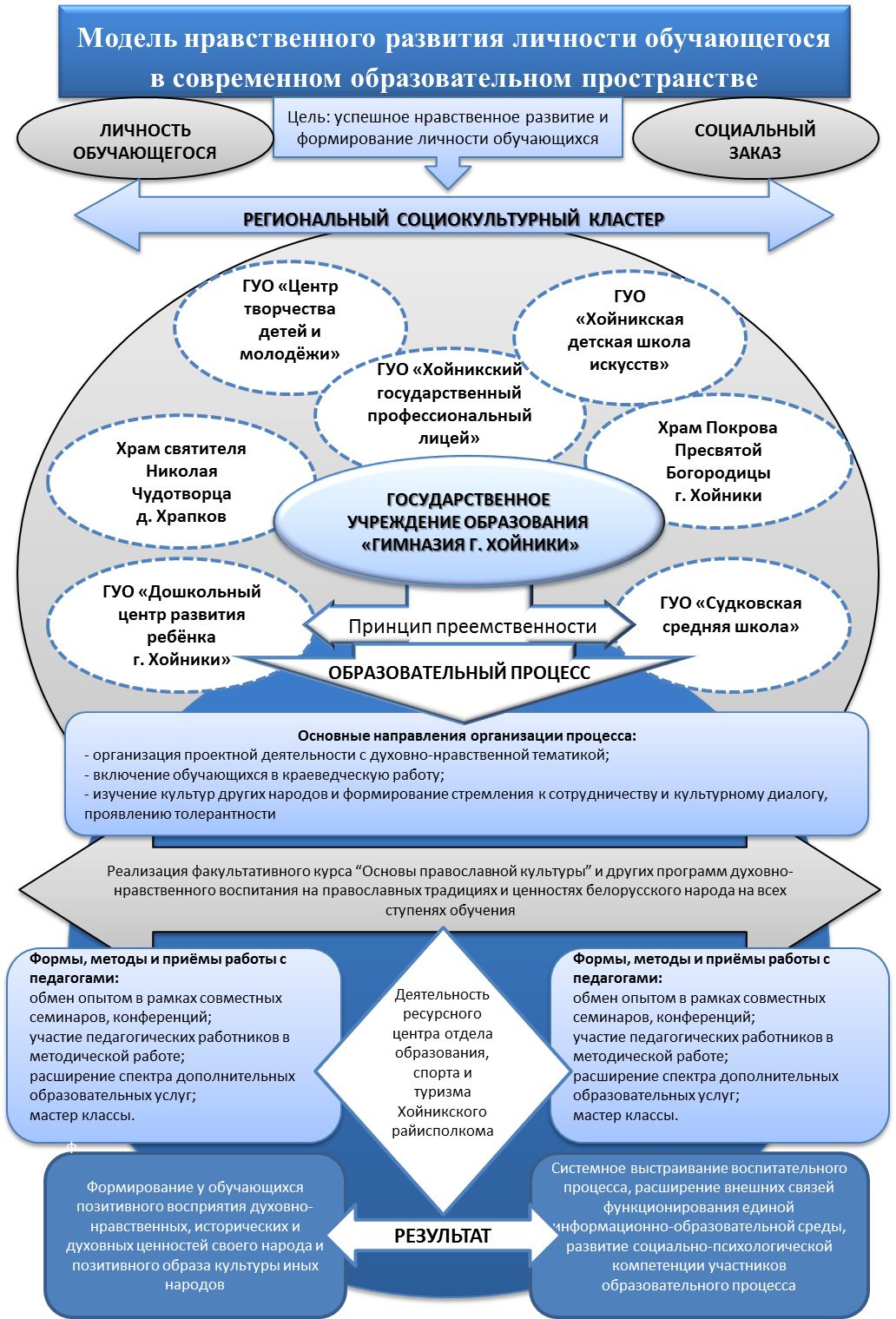 Приложение 2Состав Координационного совета  «Внедрение модели этнической социализации  и формирования  поликультурной компетентности личности обучающихся в современном образовательном пространстве на православных традициях и ценностях белорусского народа»Приложение 3Планработы Координационного совета«Духовно-нравственное образование школьниковна основе православных традициях»2021/2022 учебный год                                                                                                  Приложение 4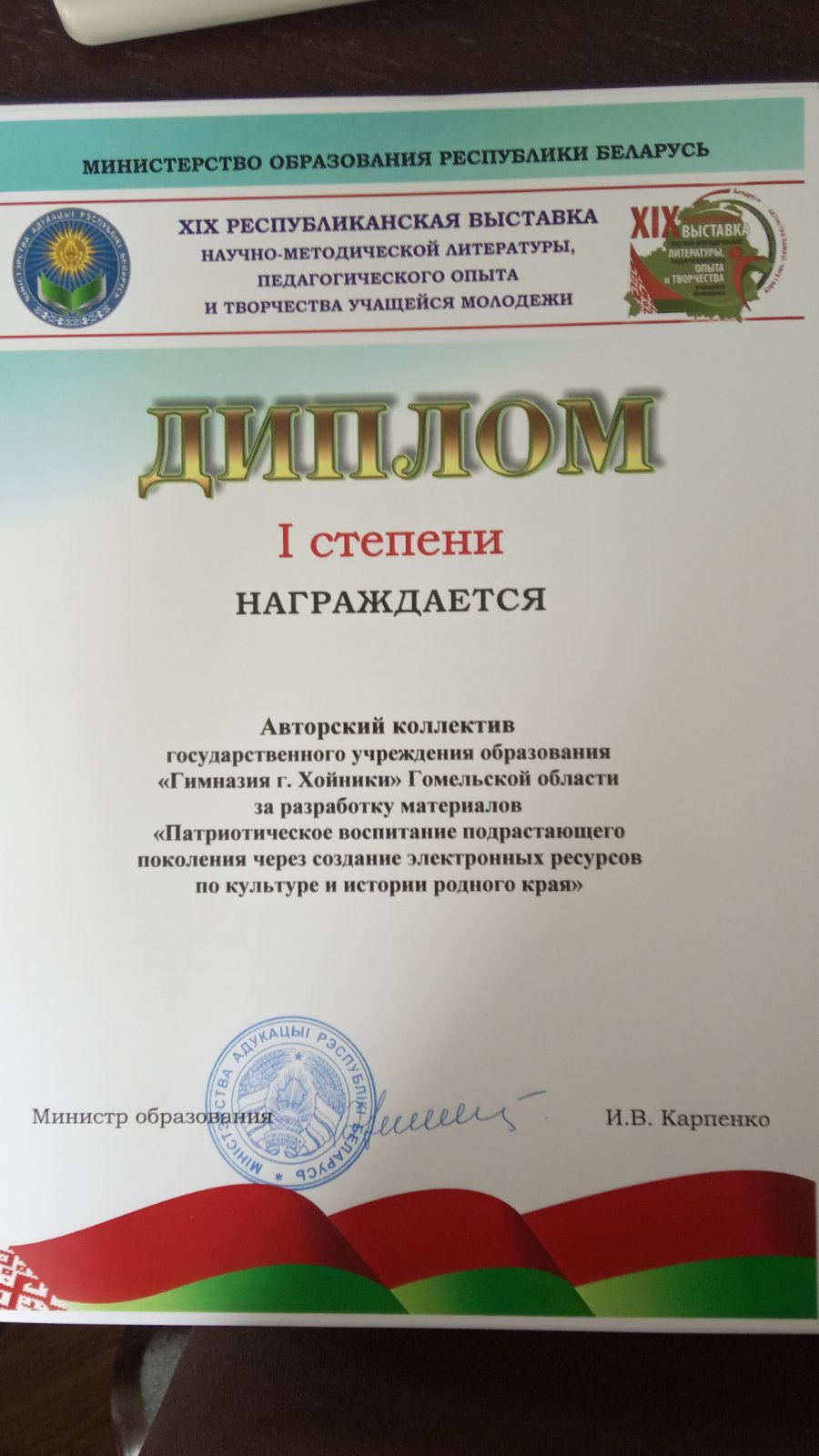 № п/пФ.И.О.Место работы, должность1Метельская Оксана Витальевнадиректор государственного учреждения образования «Гимназия г.Хойники»2Бордак Нелли Владимировнадиректор государственного учреждения образования «Центр творчества детей и молодежи»3Воробей Наталья Михайловнадиректор государственного учреждения образования «Хойникская детская школа искусств»4Иванютенко ОльгаЛеонидовна директор государственного учреждения образования «Хойникский государственный профессиональный лицей»5Лещенок Валентина Сергеевназаведующий государственного учреждения образования «Дошкольный центр развития ребенка г.Хойники»6Ковзик ЛюбовьГригорьевнадиректор государственного учреждения образования «Судковская средняя школа»7Иерей Константин (Татьяненко)настоятель храма Святителя Николая Чудотворца      в д. Храпков № п/пТемаДатаМесто проведенияПримечание1.Роль учреждения образования в формировании духовно-нравственных качеств личностиоктябрьГУО «Гимназияг. Хойники» В рамках Покровских образовательных чтений2. Духовно-нравственное воспитание учащихся как важнейшая составляющая процесса становления личностиянварьГУО «Центр творчества детей и молодежиг. Хойники»В рамках РМО классных руководителей3. «Основы православной культуры»: учебно-методические и философско-культурологические аспекты»мартХрам святителя Николая Чудотворцад. Храпков Хойникского районаВыездной семинар4.Семья. Школа. НравственностьмайГУО «Дошкольный центр развития ребенкаг. Хойники»В рамках мероприятий ко Дню семьи